PAUTA SEXUALIDAD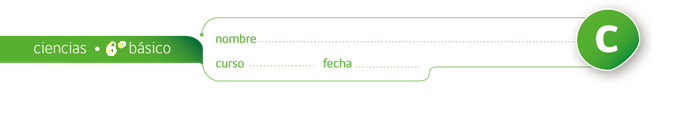 Un aspecto muy importante en el ciclo de vida de los seres humanos es el desarrollo de la sexualidad. Las preguntas que trataremos de responder son, ¿qué debemos entender por sexualidad? ¿Qué relación hay entre la pubertad y el desarrollo de la sexualidad? ¿En qué se fundamenta una sexualidad sana y responsable?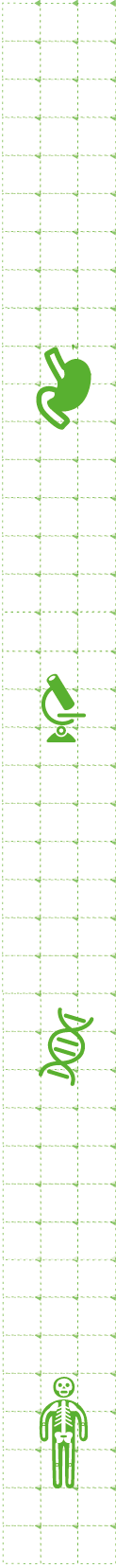 Lean las preguntas, conversen sobre ellas, piensen en respuestas y escríbanlas en el cuaderno de Ciencias.1. ¿En qué etapa de la vida te encuentras?Casi todos están comenzando la pubertad.2. ¿Cuáles son las diferencias que existen entre un niño y un adulto?La pubertad en el adulto ya terminó. Todos los cambios en el cuerpo están presentes.3. ¿Cuáles son los cambios que ocurren en mujeres y hombres, durante la pubertad?Mujeres: crecimiento de mamas, menstruación, cambios en la estructura del cuerpo como por ejemplo se ensanchan las caderas. Hombres: cambios en la voz (se pone grave), crecimiento de los testículos y pene. Capacidad de eyacular, crecimiento de masas muscular, crecimiento de vellos en todo el cuerpo y cara.En ambos. Crecimiento de vello púbico y axilas, cambios en los olores corporales, aparición de espinilla, crecimiento óseo, cambios sicológicos.4. ¿Cuáles son los cambios que ha experimentado tu cuerpo en esta etapa de vida?Respuesta abierta.5. ¿Qué crees que es la sexualidad? ¿Es lo mismo que sexo? Explica.Respuesta abierta. La sexualidad es más que la pubertad, que básicamente se limita a describir los cambios biolóbidos. La sexualidad abarca aspectos sociales y sicológicos y el fin de la pubertad no necesariamente coincide con el fin de la sexualidad.6. ¿Qué te gustaría saber sobre la reproducción humana? Formula una pregunta y explica Respuesta abierta¿Cómo podrías encontrar la respuesta? Registra en tu cuaderno de Ciencias.Pida que utilicen adecuadamente su cuaderno de Ciencias, registrando las repuestas (textos escritos o dibujos) a las preguntas, todas las evidencias obtenidas en sus investigaciones, así como las referencias de las fuentes en que han investigado. La interacción con los alumnos puede estar orientada a promover la reflexión sobre la complejidad de la sexualidad humana y la importancia que tiene en todos los ámbitos de nuestra vida. Trate a través del diálogo, que reconozcan que las actividades que se les propone realizar tienen como finalidad la comprensión de su propia sexualidad e incorporarlas a su comportamiento, las ideas de sexualidad sana y sexualidad responsable. Plantee al grupo del curso preguntas que permitan expresar sus creencias y mitos sobre el tema. A partir de eso discuta acerca de cómo el conocimiento científico relacionado con la función reproductiva y la sexualidad nos permiten superar esos mitos y creencias. Invítelos a desarrollar las actividades que se les proponen, insistiendo en que la búsqueda y procesamiento de información en fuentes diversas serán los procedimientos claves para responder al desafío de establecer, sobre bases científicas los factores que determinan la sexualidad humana y comprendernos mejor nosotros y a los demás en este aspecto.Adaptación de: Módulo didáctico para la enseñanza y el aprendizaje de la asignatura de ciencias naturales en escuelas rurales multigrado